E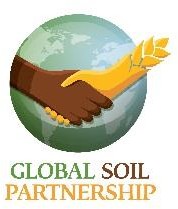 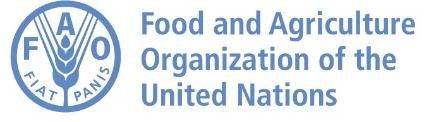 Green room (Building A, first floor)THURSDAY 04 June | 9.00 – 12.008.30 – 9.00   Registration and market place9.00 - Opening of the sessionAdoption of the Agenda						 (GSPPA:VIII/2020/1)Status of the GSP, findings of its evaluation and the way forward	 (GSPPA:VIII/2020/2)Report on the financial status of the GSP 				 (GSPPA:VIII/2020/3)ITPS main achievements and work plan 				 (GSPPA:VIII/2020/4)Side events and light refreshment | 12.00 – 14.00This document is printed in limited numbers to minimize the environmental impact of FAO's processes andcontribute to climate neutrality. Delegates and observers are kindly requested to bring their copies to meetings and to avoid asking for additional copies. Most FAO meeting documents are available on the Internet at www.fao.orgTHURSDAY 04 June | 14.00 – 17.00Highlights on the work of the GSP Pillars: for information and decision Pillar 1 progresses on: 						 (GSPPA:VIII/2020/5)Voluntary Guidelines for Sustainable Soil Management Protocol for the assessment of sustainable soil managementPillar 2 progresses on:						 (GSPPA:VIII/2020/6)World Soil Day, Glinka Award and World Soil Day AwardSoilLexGlobal Soil Doctors ProgrammePillar 3 progresses on:						(GSPPA:VIII/2020/7)Report on the Global Symposium on Soil BiodiversityPreparation of the Global Symposium on Soil SalinityPreparation of the Global Symposium on Nutrition-sensitive agriculture (Soil Fertility)Decisions on upcoming symposiaPillar 4 progresses on: 						(GSPPA:VIII/2020/8)Global implementation planGlobal datasetsGlobal Soil Information System and SOILSTATInternational Network of Soil Information Institutions (INSII) Pillar 5 progresses on: 						Interoperability – exchange of digital soil information 		(GSPPA:VIII/2020/9)Global Soil Laboratory Network (GLOSOLAN)   			(GSPPA:VIII/2020/10)Side events | 17.00 – 19.00FRIDAY 05 June | 9.00 – 12.00Report on Regional Soil Partnerships and way forward on the promotion of inter-regional cooperation: for information and decision    				(GSPPA:VIII/2020/11)African Soil PartnershipAsian Soil PartnershipEuropean and Eurasian Soil PartnershipLatin American Soil PartnershipNENA Soil PartnershipNorth American Soil PartnershipPacific Soil PartnershipInter-regional cooperation opportunities identified by Regional Soil Partnership Chairs on 3rd June 2020GSP work on soil threats: for information and decision Soil organic carbon loss. Topics to be discussed:	               (GSPPA:VIII/2020/12)Global soil organic carbon (GSOC) map v1.6 and GSOC map interpretationRECSOIL tool kit:Feasible and regionally contextualized guidelines for monitoring, reporting and verification of SOC stocks and SOC changes (SOC-MRV). Advances on the Technical Manual on SOC Management.  Advances on GSOCseq map. International Network of Black Soils (INBS)Side events and light refreshment | 12.00 – 14.00FRIDAY 05 June | 14.00 – 17.00Soil pollution. Topics to be discussed:				(GSPPA:VIII/2020/13)Global assessment of soil pollutionTechnical guidelines on assessing, mapping, monitoring and reporting soil pollutionSoil erosion. Topic to be discussed:				 (GSPPA:VIII/2020/14)Country guidelines for updating global information on soil erosionSoil biodiversity loss. Topics to be discussed:			 (GSPPA:VIII/2020/15)Global Soil Biodiversity Assessment reportAction plan for the International Initiative for the Conservation and Sustainable Use of Soil Biodiversity (Convention on Biological Diversity)Soil salinity. Topics to be discussed:				 (GSPPA:VIII/2020/16)International Network of Salt-Affected Soils: progresses and way forwardGlobal Soil Salinity mapSoil nutrient imbalance. Topics to be discussed: 		    (GSPPA:VIII/2020/17)Implementation of the International Code of Conduct for the Sustainable Use and Management of FertilizersElection of the Chairperson and Vice-Chairperson, and appointment of the Rapporteur for the next period: for decision Date and venue of the next Plenary session Any other mattersEight sessionRome, 04-05 June 2020Agenda and timetable